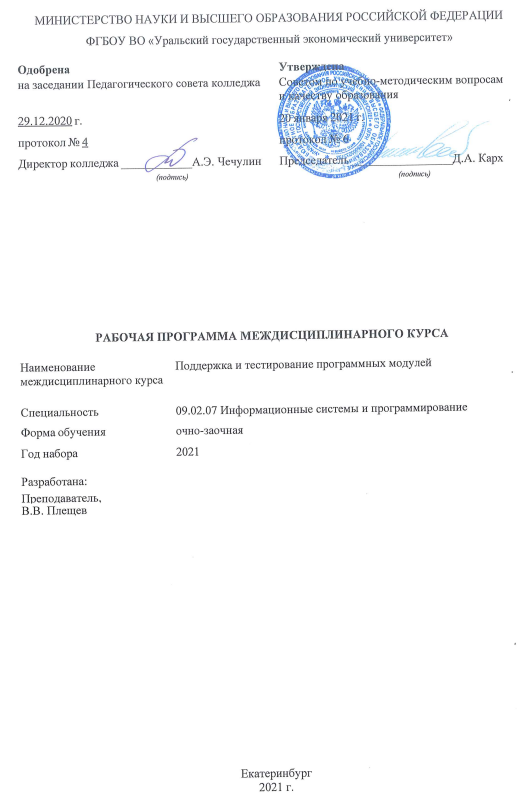 СОДЕРЖАНИЕСОДЕРЖАНИЕВВЕДЕНИЕ31. ЦЕЛЬ ОСВОЕНИЯ ДИСЦИПЛИНЫ32. МЕСТО ДИСЦИПЛИНЫ В СТРУКТУРЕ ООП33. ОБЪЕМ ДИСЦИПЛИНЫ34. ПЛАНИРУЕМЫЕ РЕЗУЛЬТАТЫ ОСВОЕНИЯ ООП35. ТЕМАТИЧЕСКИЙ ПЛАН46. ФОРМЫ ТЕКУЩЕГО КОНТРОЛЯ И ПРОМЕЖУТОЧНОЙ АТТЕСТАЦИИШКАЛЫ ОЦЕНИВАНИЯ56. ФОРМЫ ТЕКУЩЕГО КОНТРОЛЯ И ПРОМЕЖУТОЧНОЙ АТТЕСТАЦИИШКАЛЫ ОЦЕНИВАНИЯ7. СОДЕРЖАНИЕ ДИСЦИПЛИНЫ68. ОСОБЕННОСТИ ОРГАНИЗАЦИИ ОБРАЗОВАТЕЛЬНОГОПРОЦЕССА ПО ДИСЦИПЛИНЕ ДЛЯ ЛИЦ С ОГРАНИЧЕННЫМИ ВОЗМОЖНОСТЯМИ ЗДОРОВЬЯ98. ОСОБЕННОСТИ ОРГАНИЗАЦИИ ОБРАЗОВАТЕЛЬНОГОПРОЦЕССА ПО ДИСЦИПЛИНЕ ДЛЯ ЛИЦ С ОГРАНИЧЕННЫМИ ВОЗМОЖНОСТЯМИ ЗДОРОВЬЯ9. ПЕРЕЧЕНЬ ОСНОВНОЙ И ДОПОЛНИТЕЛЬНОЙ УЧЕБНОЙ ЛИТЕРАТУРЫ, НЕОБХОДИМОЙ ДЛЯ ОСВОЕНИЯ ДИСЦИПЛИНЫ109. ПЕРЕЧЕНЬ ОСНОВНОЙ И ДОПОЛНИТЕЛЬНОЙ УЧЕБНОЙ ЛИТЕРАТУРЫ, НЕОБХОДИМОЙ ДЛЯ ОСВОЕНИЯ ДИСЦИПЛИНЫ10. ПЕРЕЧЕНЬ ИНФОРМАЦИОННЫХ ТЕХНОЛОГИЙ, ВКЛЮЧАЯ ПЕРЕЧЕНЬ ЛИЦЕНЗИОННОГО ПРОГРАММНОГО ОБЕСПЕЧЕНИЯ И ИНФОРМАЦИОННЫХ СПРАВОЧНЫХ СИСТЕМ,  ОНЛАЙН КУРСОВ, ИСПОЛЬЗУЕМЫХ ПРИ ОСУЩЕСТВЛЕНИИ ОБРАЗОВАТЕЛЬНОГО ПРОЦЕССА ПО ДИСЦИПЛИНЕ1010. ПЕРЕЧЕНЬ ИНФОРМАЦИОННЫХ ТЕХНОЛОГИЙ, ВКЛЮЧАЯ ПЕРЕЧЕНЬ ЛИЦЕНЗИОННОГО ПРОГРАММНОГО ОБЕСПЕЧЕНИЯ И ИНФОРМАЦИОННЫХ СПРАВОЧНЫХ СИСТЕМ,  ОНЛАЙН КУРСОВ, ИСПОЛЬЗУЕМЫХ ПРИ ОСУЩЕСТВЛЕНИИ ОБРАЗОВАТЕЛЬНОГО ПРОЦЕССА ПО ДИСЦИПЛИНЕ11. ОПИСАНИЕ МАТЕРИАЛЬНО-ТЕХНИЧЕСКОЙ БАЗЫ, НЕОБХОДИМОЙ ДЛЯ ОСУЩЕСТВЛЕНИЯ ОБРАЗОВАТЕЛЬНОГО ПРОЦЕССА ПО ДИСЦИПЛИНЕ1111. ОПИСАНИЕ МАТЕРИАЛЬНО-ТЕХНИЧЕСКОЙ БАЗЫ, НЕОБХОДИМОЙ ДЛЯ ОСУЩЕСТВЛЕНИЯ ОБРАЗОВАТЕЛЬНОГО ПРОЦЕССА ПО ДИСЦИПЛИНЕВВЕДЕНИЕВВЕДЕНИЕВВЕДЕНИЕВВЕДЕНИЕВВЕДЕНИЕВВЕДЕНИЕВВЕДЕНИЕВВЕДЕНИЕВВЕДЕНИЕВВЕДЕНИЕВВЕДЕНИЕРабочая программа дисциплины является частью основной образовательной программы среднего профессионального образования - программы подготовки специалистов среднего звена, разработанной в соответствии с ФГОС СПОРабочая программа дисциплины является частью основной образовательной программы среднего профессионального образования - программы подготовки специалистов среднего звена, разработанной в соответствии с ФГОС СПОРабочая программа дисциплины является частью основной образовательной программы среднего профессионального образования - программы подготовки специалистов среднего звена, разработанной в соответствии с ФГОС СПОРабочая программа дисциплины является частью основной образовательной программы среднего профессионального образования - программы подготовки специалистов среднего звена, разработанной в соответствии с ФГОС СПОРабочая программа дисциплины является частью основной образовательной программы среднего профессионального образования - программы подготовки специалистов среднего звена, разработанной в соответствии с ФГОС СПОРабочая программа дисциплины является частью основной образовательной программы среднего профессионального образования - программы подготовки специалистов среднего звена, разработанной в соответствии с ФГОС СПОРабочая программа дисциплины является частью основной образовательной программы среднего профессионального образования - программы подготовки специалистов среднего звена, разработанной в соответствии с ФГОС СПОРабочая программа дисциплины является частью основной образовательной программы среднего профессионального образования - программы подготовки специалистов среднего звена, разработанной в соответствии с ФГОС СПОРабочая программа дисциплины является частью основной образовательной программы среднего профессионального образования - программы подготовки специалистов среднего звена, разработанной в соответствии с ФГОС СПОРабочая программа дисциплины является частью основной образовательной программы среднего профессионального образования - программы подготовки специалистов среднего звена, разработанной в соответствии с ФГОС СПОРабочая программа дисциплины является частью основной образовательной программы среднего профессионального образования - программы подготовки специалистов среднего звена, разработанной в соответствии с ФГОС СПОФГОС СПОФедеральный государственный образовательный стандарт среднего профессионального образования по специальности 09.02.07 Информационные системы и программирование. (приказ Минобрнауки России от 09.12.2016 г. № 1547)Федеральный государственный образовательный стандарт среднего профессионального образования по специальности 09.02.07 Информационные системы и программирование. (приказ Минобрнауки России от 09.12.2016 г. № 1547)Федеральный государственный образовательный стандарт среднего профессионального образования по специальности 09.02.07 Информационные системы и программирование. (приказ Минобрнауки России от 09.12.2016 г. № 1547)Федеральный государственный образовательный стандарт среднего профессионального образования по специальности 09.02.07 Информационные системы и программирование. (приказ Минобрнауки России от 09.12.2016 г. № 1547)Федеральный государственный образовательный стандарт среднего профессионального образования по специальности 09.02.07 Информационные системы и программирование. (приказ Минобрнауки России от 09.12.2016 г. № 1547)Федеральный государственный образовательный стандарт среднего профессионального образования по специальности 09.02.07 Информационные системы и программирование. (приказ Минобрнауки России от 09.12.2016 г. № 1547)Федеральный государственный образовательный стандарт среднего профессионального образования по специальности 09.02.07 Информационные системы и программирование. (приказ Минобрнауки России от 09.12.2016 г. № 1547)Федеральный государственный образовательный стандарт среднего профессионального образования по специальности 09.02.07 Информационные системы и программирование. (приказ Минобрнауки России от 09.12.2016 г. № 1547)ПС1. ЦЕЛЬ ОСВОЕНИЯ ДИСЦИПЛИНЫ 1. ЦЕЛЬ ОСВОЕНИЯ ДИСЦИПЛИНЫ 1. ЦЕЛЬ ОСВОЕНИЯ ДИСЦИПЛИНЫ 1. ЦЕЛЬ ОСВОЕНИЯ ДИСЦИПЛИНЫ 1. ЦЕЛЬ ОСВОЕНИЯ ДИСЦИПЛИНЫ 1. ЦЕЛЬ ОСВОЕНИЯ ДИСЦИПЛИНЫ 1. ЦЕЛЬ ОСВОЕНИЯ ДИСЦИПЛИНЫ 1. ЦЕЛЬ ОСВОЕНИЯ ДИСЦИПЛИНЫ 1. ЦЕЛЬ ОСВОЕНИЯ ДИСЦИПЛИНЫ 1. ЦЕЛЬ ОСВОЕНИЯ ДИСЦИПЛИНЫ 1. ЦЕЛЬ ОСВОЕНИЯ ДИСЦИПЛИНЫ Целью междисциплинарного курса является формирование у обучающихся умений проводить тестирование и отладку программного модуляМеждисциплинарный курс входит в ПМ.01 "Разработка модулей программного обеспечения для компьютерных систем"В результате освоения междисциплинарного курса обучающийся должен:Знать:- основные принципы отладки и тестирования программных продуктов;- способы оптимизации и приемы рефакторинга;Уметь:- выполнять отладку и тестирование программы на уровне модуля;- уметь выполнять оптимизацию и рефакторинг программного кода;- оформлять документацию на программные средства.Иметь практический опыт:- в использовании инструментальных средств на этапе отладки программного продукта;- в проведении тестирования программного модуля по определенному сценарию.Целью междисциплинарного курса является формирование у обучающихся умений проводить тестирование и отладку программного модуляМеждисциплинарный курс входит в ПМ.01 "Разработка модулей программного обеспечения для компьютерных систем"В результате освоения междисциплинарного курса обучающийся должен:Знать:- основные принципы отладки и тестирования программных продуктов;- способы оптимизации и приемы рефакторинга;Уметь:- выполнять отладку и тестирование программы на уровне модуля;- уметь выполнять оптимизацию и рефакторинг программного кода;- оформлять документацию на программные средства.Иметь практический опыт:- в использовании инструментальных средств на этапе отладки программного продукта;- в проведении тестирования программного модуля по определенному сценарию.Целью междисциплинарного курса является формирование у обучающихся умений проводить тестирование и отладку программного модуляМеждисциплинарный курс входит в ПМ.01 "Разработка модулей программного обеспечения для компьютерных систем"В результате освоения междисциплинарного курса обучающийся должен:Знать:- основные принципы отладки и тестирования программных продуктов;- способы оптимизации и приемы рефакторинга;Уметь:- выполнять отладку и тестирование программы на уровне модуля;- уметь выполнять оптимизацию и рефакторинг программного кода;- оформлять документацию на программные средства.Иметь практический опыт:- в использовании инструментальных средств на этапе отладки программного продукта;- в проведении тестирования программного модуля по определенному сценарию.Целью междисциплинарного курса является формирование у обучающихся умений проводить тестирование и отладку программного модуляМеждисциплинарный курс входит в ПМ.01 "Разработка модулей программного обеспечения для компьютерных систем"В результате освоения междисциплинарного курса обучающийся должен:Знать:- основные принципы отладки и тестирования программных продуктов;- способы оптимизации и приемы рефакторинга;Уметь:- выполнять отладку и тестирование программы на уровне модуля;- уметь выполнять оптимизацию и рефакторинг программного кода;- оформлять документацию на программные средства.Иметь практический опыт:- в использовании инструментальных средств на этапе отладки программного продукта;- в проведении тестирования программного модуля по определенному сценарию.Целью междисциплинарного курса является формирование у обучающихся умений проводить тестирование и отладку программного модуляМеждисциплинарный курс входит в ПМ.01 "Разработка модулей программного обеспечения для компьютерных систем"В результате освоения междисциплинарного курса обучающийся должен:Знать:- основные принципы отладки и тестирования программных продуктов;- способы оптимизации и приемы рефакторинга;Уметь:- выполнять отладку и тестирование программы на уровне модуля;- уметь выполнять оптимизацию и рефакторинг программного кода;- оформлять документацию на программные средства.Иметь практический опыт:- в использовании инструментальных средств на этапе отладки программного продукта;- в проведении тестирования программного модуля по определенному сценарию.Целью междисциплинарного курса является формирование у обучающихся умений проводить тестирование и отладку программного модуляМеждисциплинарный курс входит в ПМ.01 "Разработка модулей программного обеспечения для компьютерных систем"В результате освоения междисциплинарного курса обучающийся должен:Знать:- основные принципы отладки и тестирования программных продуктов;- способы оптимизации и приемы рефакторинга;Уметь:- выполнять отладку и тестирование программы на уровне модуля;- уметь выполнять оптимизацию и рефакторинг программного кода;- оформлять документацию на программные средства.Иметь практический опыт:- в использовании инструментальных средств на этапе отладки программного продукта;- в проведении тестирования программного модуля по определенному сценарию.Целью междисциплинарного курса является формирование у обучающихся умений проводить тестирование и отладку программного модуляМеждисциплинарный курс входит в ПМ.01 "Разработка модулей программного обеспечения для компьютерных систем"В результате освоения междисциплинарного курса обучающийся должен:Знать:- основные принципы отладки и тестирования программных продуктов;- способы оптимизации и приемы рефакторинга;Уметь:- выполнять отладку и тестирование программы на уровне модуля;- уметь выполнять оптимизацию и рефакторинг программного кода;- оформлять документацию на программные средства.Иметь практический опыт:- в использовании инструментальных средств на этапе отладки программного продукта;- в проведении тестирования программного модуля по определенному сценарию.Целью междисциплинарного курса является формирование у обучающихся умений проводить тестирование и отладку программного модуляМеждисциплинарный курс входит в ПМ.01 "Разработка модулей программного обеспечения для компьютерных систем"В результате освоения междисциплинарного курса обучающийся должен:Знать:- основные принципы отладки и тестирования программных продуктов;- способы оптимизации и приемы рефакторинга;Уметь:- выполнять отладку и тестирование программы на уровне модуля;- уметь выполнять оптимизацию и рефакторинг программного кода;- оформлять документацию на программные средства.Иметь практический опыт:- в использовании инструментальных средств на этапе отладки программного продукта;- в проведении тестирования программного модуля по определенному сценарию.Целью междисциплинарного курса является формирование у обучающихся умений проводить тестирование и отладку программного модуляМеждисциплинарный курс входит в ПМ.01 "Разработка модулей программного обеспечения для компьютерных систем"В результате освоения междисциплинарного курса обучающийся должен:Знать:- основные принципы отладки и тестирования программных продуктов;- способы оптимизации и приемы рефакторинга;Уметь:- выполнять отладку и тестирование программы на уровне модуля;- уметь выполнять оптимизацию и рефакторинг программного кода;- оформлять документацию на программные средства.Иметь практический опыт:- в использовании инструментальных средств на этапе отладки программного продукта;- в проведении тестирования программного модуля по определенному сценарию.Целью междисциплинарного курса является формирование у обучающихся умений проводить тестирование и отладку программного модуляМеждисциплинарный курс входит в ПМ.01 "Разработка модулей программного обеспечения для компьютерных систем"В результате освоения междисциплинарного курса обучающийся должен:Знать:- основные принципы отладки и тестирования программных продуктов;- способы оптимизации и приемы рефакторинга;Уметь:- выполнять отладку и тестирование программы на уровне модуля;- уметь выполнять оптимизацию и рефакторинг программного кода;- оформлять документацию на программные средства.Иметь практический опыт:- в использовании инструментальных средств на этапе отладки программного продукта;- в проведении тестирования программного модуля по определенному сценарию.Целью междисциплинарного курса является формирование у обучающихся умений проводить тестирование и отладку программного модуляМеждисциплинарный курс входит в ПМ.01 "Разработка модулей программного обеспечения для компьютерных систем"В результате освоения междисциплинарного курса обучающийся должен:Знать:- основные принципы отладки и тестирования программных продуктов;- способы оптимизации и приемы рефакторинга;Уметь:- выполнять отладку и тестирование программы на уровне модуля;- уметь выполнять оптимизацию и рефакторинг программного кода;- оформлять документацию на программные средства.Иметь практический опыт:- в использовании инструментальных средств на этапе отладки программного продукта;- в проведении тестирования программного модуля по определенному сценарию.2. МЕСТО ДИСЦИПЛИНЫ В СТРУКТУРЕ ООП 2. МЕСТО ДИСЦИПЛИНЫ В СТРУКТУРЕ ООП 2. МЕСТО ДИСЦИПЛИНЫ В СТРУКТУРЕ ООП 2. МЕСТО ДИСЦИПЛИНЫ В СТРУКТУРЕ ООП 2. МЕСТО ДИСЦИПЛИНЫ В СТРУКТУРЕ ООП 2. МЕСТО ДИСЦИПЛИНЫ В СТРУКТУРЕ ООП 2. МЕСТО ДИСЦИПЛИНЫ В СТРУКТУРЕ ООП 2. МЕСТО ДИСЦИПЛИНЫ В СТРУКТУРЕ ООП 2. МЕСТО ДИСЦИПЛИНЫ В СТРУКТУРЕ ООП 2. МЕСТО ДИСЦИПЛИНЫ В СТРУКТУРЕ ООП 2. МЕСТО ДИСЦИПЛИНЫ В СТРУКТУРЕ ООП Дисциплина относится к вариативной части учебного плана.Дисциплина относится к вариативной части учебного плана.Дисциплина относится к вариативной части учебного плана.Дисциплина относится к вариативной части учебного плана.Дисциплина относится к вариативной части учебного плана.Дисциплина относится к вариативной части учебного плана.Дисциплина относится к вариативной части учебного плана.Дисциплина относится к вариативной части учебного плана.Дисциплина относится к вариативной части учебного плана.Дисциплина относится к вариативной части учебного плана.Дисциплина относится к вариативной части учебного плана.3. ОБЪЕМ ДИСЦИПЛИНЫ3. ОБЪЕМ ДИСЦИПЛИНЫ3. ОБЪЕМ ДИСЦИПЛИНЫ3. ОБЪЕМ ДИСЦИПЛИНЫ3. ОБЪЕМ ДИСЦИПЛИНЫ3. ОБЪЕМ ДИСЦИПЛИНЫ3. ОБЪЕМ ДИСЦИПЛИНЫ3. ОБЪЕМ ДИСЦИПЛИНЫ3. ОБЪЕМ ДИСЦИПЛИНЫ3. ОБЪЕМ ДИСЦИПЛИНЫ3. ОБЪЕМ ДИСЦИПЛИНЫПромежуточный контрольПромежуточный контрольПромежуточный контрольЧасовЧасовЧасовЧасовЧасовПромежуточный контрольПромежуточный контрольПромежуточный контрольВсего за семестрВсего за семестрКонтактная работа .(по уч.зан.)Контактная работа .(по уч.зан.)Самостоятель ная работав том числе подготовка контрольных и курсовыхПромежуточный контрольПромежуточный контрольПромежуточный контрольВсего за семестрВсего за семестрВсегоЛаборато рныеСамостоятель ная работав том числе подготовка контрольных и курсовыхСеместр 3Семестр 3Семестр 3Семестр 3Семестр 3Семестр 3Семестр 3Семестр 3Семестр 3ЗачетЗачетЗачет0090902004.ПЛАНИРУЕМЫЕ РЕЗУЛЬТАТЫ ОСВОЕНИЯ ООП 4.ПЛАНИРУЕМЫЕ РЕЗУЛЬТАТЫ ОСВОЕНИЯ ООП 4.ПЛАНИРУЕМЫЕ РЕЗУЛЬТАТЫ ОСВОЕНИЯ ООП 4.ПЛАНИРУЕМЫЕ РЕЗУЛЬТАТЫ ОСВОЕНИЯ ООП 4.ПЛАНИРУЕМЫЕ РЕЗУЛЬТАТЫ ОСВОЕНИЯ ООП 4.ПЛАНИРУЕМЫЕ РЕЗУЛЬТАТЫ ОСВОЕНИЯ ООП 4.ПЛАНИРУЕМЫЕ РЕЗУЛЬТАТЫ ОСВОЕНИЯ ООП 4.ПЛАНИРУЕМЫЕ РЕЗУЛЬТАТЫ ОСВОЕНИЯ ООП 4.ПЛАНИРУЕМЫЕ РЕЗУЛЬТАТЫ ОСВОЕНИЯ ООП 4.ПЛАНИРУЕМЫЕ РЕЗУЛЬТАТЫ ОСВОЕНИЯ ООП 4.ПЛАНИРУЕМЫЕ РЕЗУЛЬТАТЫ ОСВОЕНИЯ ООП В результате освоения ООП у выпускника должны быть сформированы компетенции, установленные в соответствии ФГОС СПО.В результате освоения ООП у выпускника должны быть сформированы компетенции, установленные в соответствии ФГОС СПО.В результате освоения ООП у выпускника должны быть сформированы компетенции, установленные в соответствии ФГОС СПО.В результате освоения ООП у выпускника должны быть сформированы компетенции, установленные в соответствии ФГОС СПО.В результате освоения ООП у выпускника должны быть сформированы компетенции, установленные в соответствии ФГОС СПО.В результате освоения ООП у выпускника должны быть сформированы компетенции, установленные в соответствии ФГОС СПО.В результате освоения ООП у выпускника должны быть сформированы компетенции, установленные в соответствии ФГОС СПО.В результате освоения ООП у выпускника должны быть сформированы компетенции, установленные в соответствии ФГОС СПО.В результате освоения ООП у выпускника должны быть сформированы компетенции, установленные в соответствии ФГОС СПО.В результате освоения ООП у выпускника должны быть сформированы компетенции, установленные в соответствии ФГОС СПО.В результате освоения ООП у выпускника должны быть сформированы компетенции, установленные в соответствии ФГОС СПО.Шифр и наименование компетенцииШифр и наименование компетенцииШифр и наименование компетенцииШифр и наименование компетенцииИндикаторы достижения компетенцийИндикаторы достижения компетенцийИндикаторы достижения компетенцийИндикаторы достижения компетенцийИндикаторы достижения компетенцийИндикаторы достижения компетенцийИндикаторы достижения компетенцийПК 1.5. Осуществлять рефакторинг и оптимизацию программного кода.ПК 1.5. Осуществлять рефакторинг и оптимизацию программного кода.Знать:- способы оптимизации и приемы рефакторинга;- инструментальные средства анализа алгоритма;- методы организации рефакторинга и оптимизации кода;- принципы работы с системой контроля версий.Уметь:- выполнять оптимизацию и рефакторинг программного кода;- работать с системой контроля версий.Иметь практический опыт:- анализировать алгоритмы, в том числе с применением инструментальных средств;- осуществлять рефакторинг и оптимизацию программного кода.Знать:- способы оптимизации и приемы рефакторинга;- инструментальные средства анализа алгоритма;- методы организации рефакторинга и оптимизации кода;- принципы работы с системой контроля версий.Уметь:- выполнять оптимизацию и рефакторинг программного кода;- работать с системой контроля версий.Иметь практический опыт:- анализировать алгоритмы, в том числе с применением инструментальных средств;- осуществлять рефакторинг и оптимизацию программного кода.Знать:- способы оптимизации и приемы рефакторинга;- инструментальные средства анализа алгоритма;- методы организации рефакторинга и оптимизации кода;- принципы работы с системой контроля версий.Уметь:- выполнять оптимизацию и рефакторинг программного кода;- работать с системой контроля версий.Иметь практический опыт:- анализировать алгоритмы, в том числе с применением инструментальных средств;- осуществлять рефакторинг и оптимизацию программного кода.Знать:- способы оптимизации и приемы рефакторинга;- инструментальные средства анализа алгоритма;- методы организации рефакторинга и оптимизации кода;- принципы работы с системой контроля версий.Уметь:- выполнять оптимизацию и рефакторинг программного кода;- работать с системой контроля версий.Иметь практический опыт:- анализировать алгоритмы, в том числе с применением инструментальных средств;- осуществлять рефакторинг и оптимизацию программного кода.Знать:- способы оптимизации и приемы рефакторинга;- инструментальные средства анализа алгоритма;- методы организации рефакторинга и оптимизации кода;- принципы работы с системой контроля версий.Уметь:- выполнять оптимизацию и рефакторинг программного кода;- работать с системой контроля версий.Иметь практический опыт:- анализировать алгоритмы, в том числе с применением инструментальных средств;- осуществлять рефакторинг и оптимизацию программного кода.Знать:- способы оптимизации и приемы рефакторинга;- инструментальные средства анализа алгоритма;- методы организации рефакторинга и оптимизации кода;- принципы работы с системой контроля версий.Уметь:- выполнять оптимизацию и рефакторинг программного кода;- работать с системой контроля версий.Иметь практический опыт:- анализировать алгоритмы, в том числе с применением инструментальных средств;- осуществлять рефакторинг и оптимизацию программного кода.Знать:- способы оптимизации и приемы рефакторинга;- инструментальные средства анализа алгоритма;- методы организации рефакторинга и оптимизации кода;- принципы работы с системой контроля версий.Уметь:- выполнять оптимизацию и рефакторинг программного кода;- работать с системой контроля версий.Иметь практический опыт:- анализировать алгоритмы, в том числе с применением инструментальных средств;- осуществлять рефакторинг и оптимизацию программного кода.ПК 1.4. Выполнять тестирование программных модулей.ПК 1.4. Выполнять тестирование программных модулей.Знать:- основные виды и принципы тестирования программных продуктов.Уметь:- выполнять отладку и тестирование программы на уровне модуля;- оформлять документацию на программные средства.Иметь практический опыт:- проводить тестирование программного модуля по определенному сценарию;- использовать инструментальные средства на этапе тестирования программного продукта.Знать:- основные виды и принципы тестирования программных продуктов.Уметь:- выполнять отладку и тестирование программы на уровне модуля;- оформлять документацию на программные средства.Иметь практический опыт:- проводить тестирование программного модуля по определенному сценарию;- использовать инструментальные средства на этапе тестирования программного продукта.Знать:- основные виды и принципы тестирования программных продуктов.Уметь:- выполнять отладку и тестирование программы на уровне модуля;- оформлять документацию на программные средства.Иметь практический опыт:- проводить тестирование программного модуля по определенному сценарию;- использовать инструментальные средства на этапе тестирования программного продукта.Знать:- основные виды и принципы тестирования программных продуктов.Уметь:- выполнять отладку и тестирование программы на уровне модуля;- оформлять документацию на программные средства.Иметь практический опыт:- проводить тестирование программного модуля по определенному сценарию;- использовать инструментальные средства на этапе тестирования программного продукта.Знать:- основные виды и принципы тестирования программных продуктов.Уметь:- выполнять отладку и тестирование программы на уровне модуля;- оформлять документацию на программные средства.Иметь практический опыт:- проводить тестирование программного модуля по определенному сценарию;- использовать инструментальные средства на этапе тестирования программного продукта.Знать:- основные виды и принципы тестирования программных продуктов.Уметь:- выполнять отладку и тестирование программы на уровне модуля;- оформлять документацию на программные средства.Иметь практический опыт:- проводить тестирование программного модуля по определенному сценарию;- использовать инструментальные средства на этапе тестирования программного продукта.Знать:- основные виды и принципы тестирования программных продуктов.Уметь:- выполнять отладку и тестирование программы на уровне модуля;- оформлять документацию на программные средства.Иметь практический опыт:- проводить тестирование программного модуля по определенному сценарию;- использовать инструментальные средства на этапе тестирования программного продукта.ПК 1.3. Выполнять отладку программных модулей с использованием специализированных программных средств.ПК 1.3. Выполнять отладку программных модулей с использованием специализированных программных средств.Знать:- основные принципы отладки и тестирования программных продуктов;- инструментарий отладки программных продуктов.Уметь- выполнять отладку  и тестирование программы на уровне модуля;- оформлять документацию на программные средства;- применять инструментальные средства отладки программного обеспечения.Иметь практический опыт:- использовать инструментальные средства на этапе отладки программного продукта;- проводить тестирование программного модуля по определенному сценарию.Знать:- основные принципы отладки и тестирования программных продуктов;- инструментарий отладки программных продуктов.Уметь- выполнять отладку  и тестирование программы на уровне модуля;- оформлять документацию на программные средства;- применять инструментальные средства отладки программного обеспечения.Иметь практический опыт:- использовать инструментальные средства на этапе отладки программного продукта;- проводить тестирование программного модуля по определенному сценарию.Знать:- основные принципы отладки и тестирования программных продуктов;- инструментарий отладки программных продуктов.Уметь- выполнять отладку  и тестирование программы на уровне модуля;- оформлять документацию на программные средства;- применять инструментальные средства отладки программного обеспечения.Иметь практический опыт:- использовать инструментальные средства на этапе отладки программного продукта;- проводить тестирование программного модуля по определенному сценарию.Знать:- основные принципы отладки и тестирования программных продуктов;- инструментарий отладки программных продуктов.Уметь- выполнять отладку  и тестирование программы на уровне модуля;- оформлять документацию на программные средства;- применять инструментальные средства отладки программного обеспечения.Иметь практический опыт:- использовать инструментальные средства на этапе отладки программного продукта;- проводить тестирование программного модуля по определенному сценарию.Знать:- основные принципы отладки и тестирования программных продуктов;- инструментарий отладки программных продуктов.Уметь- выполнять отладку  и тестирование программы на уровне модуля;- оформлять документацию на программные средства;- применять инструментальные средства отладки программного обеспечения.Иметь практический опыт:- использовать инструментальные средства на этапе отладки программного продукта;- проводить тестирование программного модуля по определенному сценарию.Знать:- основные принципы отладки и тестирования программных продуктов;- инструментарий отладки программных продуктов.Уметь- выполнять отладку  и тестирование программы на уровне модуля;- оформлять документацию на программные средства;- применять инструментальные средства отладки программного обеспечения.Иметь практический опыт:- использовать инструментальные средства на этапе отладки программного продукта;- проводить тестирование программного модуля по определенному сценарию.Знать:- основные принципы отладки и тестирования программных продуктов;- инструментарий отладки программных продуктов.Уметь- выполнять отладку  и тестирование программы на уровне модуля;- оформлять документацию на программные средства;- применять инструментальные средства отладки программного обеспечения.Иметь практический опыт:- использовать инструментальные средства на этапе отладки программного продукта;- проводить тестирование программного модуля по определенному сценарию.5. ТЕМАТИЧЕСКИЙ ПЛАН 5. ТЕМАТИЧЕСКИЙ ПЛАН 5. ТЕМАТИЧЕСКИЙ ПЛАН 5. ТЕМАТИЧЕСКИЙ ПЛАН 5. ТЕМАТИЧЕСКИЙ ПЛАН 5. ТЕМАТИЧЕСКИЙ ПЛАН 5. ТЕМАТИЧЕСКИЙ ПЛАН 5. ТЕМАТИЧЕСКИЙ ПЛАН 5. ТЕМАТИЧЕСКИЙ ПЛАН ТемаЧасовЧасовЧасовЧасовЧасовЧасовЧасовЧасовТемаНаименование темыНаименование темыВсегочасовКонтактная работа .(по уч.зан.)Контактная работа .(по уч.зан.)Контактная работа .(по уч.зан.)Самост. работаКонтроль самостоятельн ой работыТемаНаименование темыНаименование темыВсегочасовЛекцииЛаборатор ныеПрактичес кие занятияСамост. работаКонтроль самостоятельн ой работыСеместр 3Семестр 3Семестр 3110Тема 1.Отладка и тестирование программного обеспеченияОтладка и тестирование программного обеспечения544410Тема 2.ДокументированиеДокументированиеДокументирование5646106. ФОРМЫ ТЕКУЩЕГО КОНТРОЛЯ И ПРОМЕЖУТОЧНОЙ АТТЕСТАЦИИ ШКАЛЫ ОЦЕНИВАНИЯ 6. ФОРМЫ ТЕКУЩЕГО КОНТРОЛЯ И ПРОМЕЖУТОЧНОЙ АТТЕСТАЦИИ ШКАЛЫ ОЦЕНИВАНИЯ 6. ФОРМЫ ТЕКУЩЕГО КОНТРОЛЯ И ПРОМЕЖУТОЧНОЙ АТТЕСТАЦИИ ШКАЛЫ ОЦЕНИВАНИЯ 6. ФОРМЫ ТЕКУЩЕГО КОНТРОЛЯ И ПРОМЕЖУТОЧНОЙ АТТЕСТАЦИИ ШКАЛЫ ОЦЕНИВАНИЯ 6. ФОРМЫ ТЕКУЩЕГО КОНТРОЛЯ И ПРОМЕЖУТОЧНОЙ АТТЕСТАЦИИ ШКАЛЫ ОЦЕНИВАНИЯ 6. ФОРМЫ ТЕКУЩЕГО КОНТРОЛЯ И ПРОМЕЖУТОЧНОЙ АТТЕСТАЦИИ ШКАЛЫ ОЦЕНИВАНИЯ 6. ФОРМЫ ТЕКУЩЕГО КОНТРОЛЯ И ПРОМЕЖУТОЧНОЙ АТТЕСТАЦИИ ШКАЛЫ ОЦЕНИВАНИЯ 6. ФОРМЫ ТЕКУЩЕГО КОНТРОЛЯ И ПРОМЕЖУТОЧНОЙ АТТЕСТАЦИИ ШКАЛЫ ОЦЕНИВАНИЯ 6. ФОРМЫ ТЕКУЩЕГО КОНТРОЛЯ И ПРОМЕЖУТОЧНОЙ АТТЕСТАЦИИ ШКАЛЫ ОЦЕНИВАНИЯ 6. ФОРМЫ ТЕКУЩЕГО КОНТРОЛЯ И ПРОМЕЖУТОЧНОЙ АТТЕСТАЦИИ ШКАЛЫ ОЦЕНИВАНИЯ 6. ФОРМЫ ТЕКУЩЕГО КОНТРОЛЯ И ПРОМЕЖУТОЧНОЙ АТТЕСТАЦИИ ШКАЛЫ ОЦЕНИВАНИЯ Раздел/ТемаРаздел/ТемаВид оценочного средстваОписание оценочного средстваОписание оценочного средстваОписание оценочного средстваОписание оценочного средстваОписание оценочного средстваКритерии оцениванияКритерии оцениванияКритерии оцениванияТекущий контроль (Приложение 4)Текущий контроль (Приложение 4)Текущий контроль (Приложение 4)Текущий контроль (Приложение 4)Текущий контроль (Приложение 4)Текущий контроль (Приложение 4)Текущий контроль (Приложение 4)Текущий контроль (Приложение 4)Текущий контроль (Приложение 4)Текущий контроль (Приложение 4)Текущий контроль (Приложение 4)Тема 1Тема 1ТестТест состоит  из 15 вопросов. Закрытого типа. Количество вариантов  - 3Тест состоит  из 15 вопросов. Закрытого типа. Количество вариантов  - 3Тест состоит  из 15 вопросов. Закрытого типа. Количество вариантов  - 3Тест состоит  из 15 вопросов. Закрытого типа. Количество вариантов  - 3Тест состоит  из 15 вопросов. Закрытого типа. Количество вариантов  - 3Оценивается от 2 до 5 балловОценивается от 2 до 5 балловОценивается от 2 до 5 балловТема 1Тема 1ВопросыУстный опрос по вопросам. Количество вопросов 13. Количество вариантов - 1.Устный опрос по вопросам. Количество вопросов 13. Количество вариантов - 1.Устный опрос по вопросам. Количество вопросов 13. Количество вариантов - 1.Устный опрос по вопросам. Количество вопросов 13. Количество вариантов - 1.Устный опрос по вопросам. Количество вопросов 13. Количество вариантов - 1.Оценивается от 2 до 5 балловОценивается от 2 до 5 балловОценивается от 2 до 5 балловТема 2Тема 2Практическая работаРабота состоит из 16 вариантов по 1 заданию в каждом варианте.Работа состоит из 16 вариантов по 1 заданию в каждом варианте.Работа состоит из 16 вариантов по 1 заданию в каждом варианте.Работа состоит из 16 вариантов по 1 заданию в каждом варианте.Работа состоит из 16 вариантов по 1 заданию в каждом варианте.Оценивается от 2 до 5 балловОценивается от 2 до 5 балловОценивается от 2 до 5 балловТема 2Тема 2ТестТест состоит  из 15 вопросов. Закрытого типа. Количество вариантов  - 2Тест состоит  из 15 вопросов. Закрытого типа. Количество вариантов  - 2Тест состоит  из 15 вопросов. Закрытого типа. Количество вариантов  - 2Тест состоит  из 15 вопросов. Закрытого типа. Количество вариантов  - 2Тест состоит  из 15 вопросов. Закрытого типа. Количество вариантов  - 2Оценивается от 2 до 5 балловОценивается от 2 до 5 балловОценивается от 2 до 5 балловПромежуточный контроль (Приложение 5)Промежуточный контроль (Приложение 5)Промежуточный контроль (Приложение 5)Промежуточный контроль (Приложение 5)Промежуточный контроль (Приложение 5)Промежуточный контроль (Приложение 5)Промежуточный контроль (Приложение 5)Промежуточный контроль (Приложение 5)Промежуточный контроль (Приложение 5)Промежуточный контроль (Приложение 5)Промежуточный контроль (Приложение 5)3 семестр (За)3 семестр (За)Билет к зачетуБилет состоит из 2 теоретических вопросов и 1 практическое задание. Количество билетов - 20.Билет состоит из 2 теоретических вопросов и 1 практическое задание. Количество билетов - 20.Билет состоит из 2 теоретических вопросов и 1 практическое задание. Количество билетов - 20.Билет состоит из 2 теоретических вопросов и 1 практическое задание. Количество билетов - 20.Билет состоит из 2 теоретических вопросов и 1 практическое задание. Количество билетов - 20.Зачет/НезачетЗачет/НезачетЗачет/НезачетОПИСАНИЕ ШКАЛ ОЦЕНИВАНИЯОПИСАНИЕ ШКАЛ ОЦЕНИВАНИЯОПИСАНИЕ ШКАЛ ОЦЕНИВАНИЯОПИСАНИЕ ШКАЛ ОЦЕНИВАНИЯОПИСАНИЕ ШКАЛ ОЦЕНИВАНИЯОПИСАНИЕ ШКАЛ ОЦЕНИВАНИЯОПИСАНИЕ ШКАЛ ОЦЕНИВАНИЯОПИСАНИЕ ШКАЛ ОЦЕНИВАНИЯОПИСАНИЕ ШКАЛ ОЦЕНИВАНИЯОПИСАНИЕ ШКАЛ ОЦЕНИВАНИЯОПИСАНИЕ ШКАЛ ОЦЕНИВАНИЯПоказатель оценки освоения ООП формируется на основе объединения текущей и промежуточной аттестации обучающегося.Показатель рейтинга по каждой дисциплине выражается в процентах, который показывает уровень подготовки студента.Текущая аттестация. Используется 100-балльная система оценивания. Оценка работы студента в течении семестра осуществляется преподавателем в соответствии с разработанной им системой оценки учебных достижений в процессе обучения по данной дисциплине.В рабочих программах дисциплин (предметов) и практик закреплены виды текущей аттестации, планируемые результаты контрольных мероприятий и критерии оценки учебный достижений.В течение семестра преподавателем проводится не менее 3-х контрольных мероприятий, по оценке деятельности студента. Если посещения занятий по дисциплине включены в рейтинг, то данный показатель составляет не более 20% от максимального количества баллов по дисциплине.Промежуточная аттестация. Используется 5-балльная система оценивания. Оценка работы студента по окончанию дисциплины (части дисциплины) осуществляется преподавателем в соответствии с разработанной им системой оценки достижений студента в процессе обучения по данной дисциплине. Промежуточная аттестация также проводится по окончанию формирования компетенций.Порядок перевода рейтинга, предусмотренных системой оценивания, по дисциплине, в пятибалльную систему.Высокий уровень – 100% - 70% - отлично, хорошо.Средний уровень – 69% -  50% - удовлетворительно.Показатель оценки освоения ООП формируется на основе объединения текущей и промежуточной аттестации обучающегося.Показатель рейтинга по каждой дисциплине выражается в процентах, который показывает уровень подготовки студента.Текущая аттестация. Используется 100-балльная система оценивания. Оценка работы студента в течении семестра осуществляется преподавателем в соответствии с разработанной им системой оценки учебных достижений в процессе обучения по данной дисциплине.В рабочих программах дисциплин (предметов) и практик закреплены виды текущей аттестации, планируемые результаты контрольных мероприятий и критерии оценки учебный достижений.В течение семестра преподавателем проводится не менее 3-х контрольных мероприятий, по оценке деятельности студента. Если посещения занятий по дисциплине включены в рейтинг, то данный показатель составляет не более 20% от максимального количества баллов по дисциплине.Промежуточная аттестация. Используется 5-балльная система оценивания. Оценка работы студента по окончанию дисциплины (части дисциплины) осуществляется преподавателем в соответствии с разработанной им системой оценки достижений студента в процессе обучения по данной дисциплине. Промежуточная аттестация также проводится по окончанию формирования компетенций.Порядок перевода рейтинга, предусмотренных системой оценивания, по дисциплине, в пятибалльную систему.Высокий уровень – 100% - 70% - отлично, хорошо.Средний уровень – 69% -  50% - удовлетворительно.Показатель оценки освоения ООП формируется на основе объединения текущей и промежуточной аттестации обучающегося.Показатель рейтинга по каждой дисциплине выражается в процентах, который показывает уровень подготовки студента.Текущая аттестация. Используется 100-балльная система оценивания. Оценка работы студента в течении семестра осуществляется преподавателем в соответствии с разработанной им системой оценки учебных достижений в процессе обучения по данной дисциплине.В рабочих программах дисциплин (предметов) и практик закреплены виды текущей аттестации, планируемые результаты контрольных мероприятий и критерии оценки учебный достижений.В течение семестра преподавателем проводится не менее 3-х контрольных мероприятий, по оценке деятельности студента. Если посещения занятий по дисциплине включены в рейтинг, то данный показатель составляет не более 20% от максимального количества баллов по дисциплине.Промежуточная аттестация. Используется 5-балльная система оценивания. Оценка работы студента по окончанию дисциплины (части дисциплины) осуществляется преподавателем в соответствии с разработанной им системой оценки достижений студента в процессе обучения по данной дисциплине. Промежуточная аттестация также проводится по окончанию формирования компетенций.Порядок перевода рейтинга, предусмотренных системой оценивания, по дисциплине, в пятибалльную систему.Высокий уровень – 100% - 70% - отлично, хорошо.Средний уровень – 69% -  50% - удовлетворительно.Показатель оценки освоения ООП формируется на основе объединения текущей и промежуточной аттестации обучающегося.Показатель рейтинга по каждой дисциплине выражается в процентах, который показывает уровень подготовки студента.Текущая аттестация. Используется 100-балльная система оценивания. Оценка работы студента в течении семестра осуществляется преподавателем в соответствии с разработанной им системой оценки учебных достижений в процессе обучения по данной дисциплине.В рабочих программах дисциплин (предметов) и практик закреплены виды текущей аттестации, планируемые результаты контрольных мероприятий и критерии оценки учебный достижений.В течение семестра преподавателем проводится не менее 3-х контрольных мероприятий, по оценке деятельности студента. Если посещения занятий по дисциплине включены в рейтинг, то данный показатель составляет не более 20% от максимального количества баллов по дисциплине.Промежуточная аттестация. Используется 5-балльная система оценивания. Оценка работы студента по окончанию дисциплины (части дисциплины) осуществляется преподавателем в соответствии с разработанной им системой оценки достижений студента в процессе обучения по данной дисциплине. Промежуточная аттестация также проводится по окончанию формирования компетенций.Порядок перевода рейтинга, предусмотренных системой оценивания, по дисциплине, в пятибалльную систему.Высокий уровень – 100% - 70% - отлично, хорошо.Средний уровень – 69% -  50% - удовлетворительно.Показатель оценки освоения ООП формируется на основе объединения текущей и промежуточной аттестации обучающегося.Показатель рейтинга по каждой дисциплине выражается в процентах, который показывает уровень подготовки студента.Текущая аттестация. Используется 100-балльная система оценивания. Оценка работы студента в течении семестра осуществляется преподавателем в соответствии с разработанной им системой оценки учебных достижений в процессе обучения по данной дисциплине.В рабочих программах дисциплин (предметов) и практик закреплены виды текущей аттестации, планируемые результаты контрольных мероприятий и критерии оценки учебный достижений.В течение семестра преподавателем проводится не менее 3-х контрольных мероприятий, по оценке деятельности студента. Если посещения занятий по дисциплине включены в рейтинг, то данный показатель составляет не более 20% от максимального количества баллов по дисциплине.Промежуточная аттестация. Используется 5-балльная система оценивания. Оценка работы студента по окончанию дисциплины (части дисциплины) осуществляется преподавателем в соответствии с разработанной им системой оценки достижений студента в процессе обучения по данной дисциплине. Промежуточная аттестация также проводится по окончанию формирования компетенций.Порядок перевода рейтинга, предусмотренных системой оценивания, по дисциплине, в пятибалльную систему.Высокий уровень – 100% - 70% - отлично, хорошо.Средний уровень – 69% -  50% - удовлетворительно.Показатель оценки освоения ООП формируется на основе объединения текущей и промежуточной аттестации обучающегося.Показатель рейтинга по каждой дисциплине выражается в процентах, который показывает уровень подготовки студента.Текущая аттестация. Используется 100-балльная система оценивания. Оценка работы студента в течении семестра осуществляется преподавателем в соответствии с разработанной им системой оценки учебных достижений в процессе обучения по данной дисциплине.В рабочих программах дисциплин (предметов) и практик закреплены виды текущей аттестации, планируемые результаты контрольных мероприятий и критерии оценки учебный достижений.В течение семестра преподавателем проводится не менее 3-х контрольных мероприятий, по оценке деятельности студента. Если посещения занятий по дисциплине включены в рейтинг, то данный показатель составляет не более 20% от максимального количества баллов по дисциплине.Промежуточная аттестация. Используется 5-балльная система оценивания. Оценка работы студента по окончанию дисциплины (части дисциплины) осуществляется преподавателем в соответствии с разработанной им системой оценки достижений студента в процессе обучения по данной дисциплине. Промежуточная аттестация также проводится по окончанию формирования компетенций.Порядок перевода рейтинга, предусмотренных системой оценивания, по дисциплине, в пятибалльную систему.Высокий уровень – 100% - 70% - отлично, хорошо.Средний уровень – 69% -  50% - удовлетворительно.Показатель оценки освоения ООП формируется на основе объединения текущей и промежуточной аттестации обучающегося.Показатель рейтинга по каждой дисциплине выражается в процентах, который показывает уровень подготовки студента.Текущая аттестация. Используется 100-балльная система оценивания. Оценка работы студента в течении семестра осуществляется преподавателем в соответствии с разработанной им системой оценки учебных достижений в процессе обучения по данной дисциплине.В рабочих программах дисциплин (предметов) и практик закреплены виды текущей аттестации, планируемые результаты контрольных мероприятий и критерии оценки учебный достижений.В течение семестра преподавателем проводится не менее 3-х контрольных мероприятий, по оценке деятельности студента. Если посещения занятий по дисциплине включены в рейтинг, то данный показатель составляет не более 20% от максимального количества баллов по дисциплине.Промежуточная аттестация. Используется 5-балльная система оценивания. Оценка работы студента по окончанию дисциплины (части дисциплины) осуществляется преподавателем в соответствии с разработанной им системой оценки достижений студента в процессе обучения по данной дисциплине. Промежуточная аттестация также проводится по окончанию формирования компетенций.Порядок перевода рейтинга, предусмотренных системой оценивания, по дисциплине, в пятибалльную систему.Высокий уровень – 100% - 70% - отлично, хорошо.Средний уровень – 69% -  50% - удовлетворительно.Показатель оценки освоения ООП формируется на основе объединения текущей и промежуточной аттестации обучающегося.Показатель рейтинга по каждой дисциплине выражается в процентах, который показывает уровень подготовки студента.Текущая аттестация. Используется 100-балльная система оценивания. Оценка работы студента в течении семестра осуществляется преподавателем в соответствии с разработанной им системой оценки учебных достижений в процессе обучения по данной дисциплине.В рабочих программах дисциплин (предметов) и практик закреплены виды текущей аттестации, планируемые результаты контрольных мероприятий и критерии оценки учебный достижений.В течение семестра преподавателем проводится не менее 3-х контрольных мероприятий, по оценке деятельности студента. Если посещения занятий по дисциплине включены в рейтинг, то данный показатель составляет не более 20% от максимального количества баллов по дисциплине.Промежуточная аттестация. Используется 5-балльная система оценивания. Оценка работы студента по окончанию дисциплины (части дисциплины) осуществляется преподавателем в соответствии с разработанной им системой оценки достижений студента в процессе обучения по данной дисциплине. Промежуточная аттестация также проводится по окончанию формирования компетенций.Порядок перевода рейтинга, предусмотренных системой оценивания, по дисциплине, в пятибалльную систему.Высокий уровень – 100% - 70% - отлично, хорошо.Средний уровень – 69% -  50% - удовлетворительно.Показатель оценки освоения ООП формируется на основе объединения текущей и промежуточной аттестации обучающегося.Показатель рейтинга по каждой дисциплине выражается в процентах, который показывает уровень подготовки студента.Текущая аттестация. Используется 100-балльная система оценивания. Оценка работы студента в течении семестра осуществляется преподавателем в соответствии с разработанной им системой оценки учебных достижений в процессе обучения по данной дисциплине.В рабочих программах дисциплин (предметов) и практик закреплены виды текущей аттестации, планируемые результаты контрольных мероприятий и критерии оценки учебный достижений.В течение семестра преподавателем проводится не менее 3-х контрольных мероприятий, по оценке деятельности студента. Если посещения занятий по дисциплине включены в рейтинг, то данный показатель составляет не более 20% от максимального количества баллов по дисциплине.Промежуточная аттестация. Используется 5-балльная система оценивания. Оценка работы студента по окончанию дисциплины (части дисциплины) осуществляется преподавателем в соответствии с разработанной им системой оценки достижений студента в процессе обучения по данной дисциплине. Промежуточная аттестация также проводится по окончанию формирования компетенций.Порядок перевода рейтинга, предусмотренных системой оценивания, по дисциплине, в пятибалльную систему.Высокий уровень – 100% - 70% - отлично, хорошо.Средний уровень – 69% -  50% - удовлетворительно.Показатель оценки освоения ООП формируется на основе объединения текущей и промежуточной аттестации обучающегося.Показатель рейтинга по каждой дисциплине выражается в процентах, который показывает уровень подготовки студента.Текущая аттестация. Используется 100-балльная система оценивания. Оценка работы студента в течении семестра осуществляется преподавателем в соответствии с разработанной им системой оценки учебных достижений в процессе обучения по данной дисциплине.В рабочих программах дисциплин (предметов) и практик закреплены виды текущей аттестации, планируемые результаты контрольных мероприятий и критерии оценки учебный достижений.В течение семестра преподавателем проводится не менее 3-х контрольных мероприятий, по оценке деятельности студента. Если посещения занятий по дисциплине включены в рейтинг, то данный показатель составляет не более 20% от максимального количества баллов по дисциплине.Промежуточная аттестация. Используется 5-балльная система оценивания. Оценка работы студента по окончанию дисциплины (части дисциплины) осуществляется преподавателем в соответствии с разработанной им системой оценки достижений студента в процессе обучения по данной дисциплине. Промежуточная аттестация также проводится по окончанию формирования компетенций.Порядок перевода рейтинга, предусмотренных системой оценивания, по дисциплине, в пятибалльную систему.Высокий уровень – 100% - 70% - отлично, хорошо.Средний уровень – 69% -  50% - удовлетворительно.Показатель оценки освоения ООП формируется на основе объединения текущей и промежуточной аттестации обучающегося.Показатель рейтинга по каждой дисциплине выражается в процентах, который показывает уровень подготовки студента.Текущая аттестация. Используется 100-балльная система оценивания. Оценка работы студента в течении семестра осуществляется преподавателем в соответствии с разработанной им системой оценки учебных достижений в процессе обучения по данной дисциплине.В рабочих программах дисциплин (предметов) и практик закреплены виды текущей аттестации, планируемые результаты контрольных мероприятий и критерии оценки учебный достижений.В течение семестра преподавателем проводится не менее 3-х контрольных мероприятий, по оценке деятельности студента. Если посещения занятий по дисциплине включены в рейтинг, то данный показатель составляет не более 20% от максимального количества баллов по дисциплине.Промежуточная аттестация. Используется 5-балльная система оценивания. Оценка работы студента по окончанию дисциплины (части дисциплины) осуществляется преподавателем в соответствии с разработанной им системой оценки достижений студента в процессе обучения по данной дисциплине. Промежуточная аттестация также проводится по окончанию формирования компетенций.Порядок перевода рейтинга, предусмотренных системой оценивания, по дисциплине, в пятибалльную систему.Высокий уровень – 100% - 70% - отлично, хорошо.Средний уровень – 69% -  50% - удовлетворительно.Показатель оценкиПо 5-балльной системеХарактеристика показателя100% - 85%отличнообладают теоретическими знаниями в полном объеме, понимают, самостоятельно умеют применять, исследовать, идентифицировать, анализировать, систематизировать, распределять по категориям, рассчитать показатели, классифицировать, разрабатывать модели, алгоритмизировать, управлять, организовать, планировать процессы исследования, осуществлять оценку результатов  на высоком уровне84% - 70%хорошообладают теоретическими знаниями в полном объеме, понимают, самостоятельно умеют применять, исследовать, идентифицировать, анализировать, систематизировать, распределять по категориям, рассчитать показатели, классифицировать, разрабатывать модели, алгоритмизировать, управлять, организовать, планировать процессы исследования, осуществлять оценку результатов.Могут быть допущены недочеты, исправленные студентом самостоятельно в процессе работы (ответа и т.д.)69% - 50%удовлетворительнообладают общими теоретическими знаниями, умеют применять, исследовать, идентифицировать, анализировать, систематизировать, распределять по категориям, рассчитать показатели, классифицировать, разрабатывать модели, алгоритмизировать, управлять, организовать, планировать процессы исследования, осуществлять оценку результатов на среднем уровне.Допускаются ошибки, которые студент затрудняется исправить самостоятельно.49 %  и менеенеудовлетворительнообладают не полным объемом общих теоретическими знаниями, не умеют самостоятельно применять, исследовать, идентифицировать, анализировать, систематизировать, распределять по категориям, рассчитать показатели, классифицировать, разрабатывать модели, алгоритмизировать, управлять, организовать, планировать процессы исследования, осуществлять оценку результатов.Не сформированы умения и навыки для решения профессиональных задач100% - 50%зачтенохарактеристика показателя соответствует «отлично», «хорошо», «удовлетворительно»49 %  и менеене зачтенохарактеристика показателя соответствует «неудовлетворительно»7. СОДЕРЖАНИЕ ДИСЦИПЛИНЫ 7. СОДЕРЖАНИЕ ДИСЦИПЛИНЫ 7. СОДЕРЖАНИЕ ДИСЦИПЛИНЫ 7. СОДЕРЖАНИЕ ДИСЦИПЛИНЫ 7. СОДЕРЖАНИЕ ДИСЦИПЛИНЫ 7.2 Содержание практических занятий и лабораторных работ7.2 Содержание практических занятий и лабораторных работ7.2 Содержание практических занятий и лабораторных работ7.2 Содержание практических занятий и лабораторных работ7.2 Содержание практических занятий и лабораторных работТема 1. Отладка и тестирование программного обеспеченияЛабораторная работа №1 "Методы тестирования"Выполнение практических заданий по темеЛабораторная работа №2 "Тестирование на основе потока данных"Выполнение практических заданийЛабораторная работа №3 "Тестирование на основе потока управления"Выполнение практических заданий по темеЛабораторная работа №4 "Использование инструментальных средств на этапе отладки"Лабораторная работа №5 "Возможности среды разработки для тестирования приложений"Лабораторная работа №6 "Автоматизация тестирования"Лабораторная работа № 7 "Тестирование «белым ящиком"Лабораторная работа №8 "Тестирование «черным ящиком»Лабораторная работа №9 "Модульное тестирование"Лабораторная работа №10 "Интеграционное тестирование"Выполнение практических заданий по темеЛабораторная работа №11 "Виды ошибок"Выполнение практических заданий по темеЛабораторная работа №12 "Методы отладки"Выполнение практических заданий по темеЛабораторная работа №13 "Методы тестирования"Выполнение практических заданий по темеЛабораторная работа №14 "Классификация тестирования"Выполнение практических заданий по темеЛабораторная работа №15 "Классификация тестирования по уровням"Выполнение практических заданий по темеЛабораторная работа №16 "Тестирование производительности"Выполнение практических заданий по темеЛабораторная работа №17 "Регрессионное тестирование"Выполнение практических заданий по темеЛабораторная работа №18 "Тестирование программного модуля по определенному сценарию"Выполнение практических заданий по темеЛабораторная работа №19 "Разработка модуля с использованием текстовых компонентов"Выполнение практических заданий по темеЛабораторная работа №20 "Отладка и тестирование программы на уровне модуля. Анализ результатов тестирования"Выполнение практических заданий по темеЛабораторная работа №21 "Разработка системы тестов на основе потока управления и на основе потока данных"Выполнение практических заданий по темеЛабораторная работа №22 "Разработка и отладка модуля вывода и суммирования элементов массива"Выполнение практических заданий по темеТема 2. ДокументированиеЛабораторная работа №24 "Средства разработки технической документации"Выполнение практических заданий по темеЛабораторная работа №25 "Технологии разработки"Выполнение практических заданий по темеЛабораторная работа №26 "Документирование программного обеспечения в соответствии с Единой системой программной документации"Выполнение практических заданий по темеЛабораторная работа №27 "Автоматизация разработки технической документации"Выполнение практических заданий по темеЛабораторная работа №28 "Автоматизированные средства оформления документации"Выполнение практических заданий по темеЛабораторная работа №29 "Разработка и отладка модуля сортировки элементов массива"Выполнение практических заданий по темеЛабораторная работа №30 "Разработка и отладка модуля шифрования записей текстового файла"Выполнение практических заданий по темеЛабораторная работа №31 "Разработка, отладка и оптимизация модуля управления движением объекта по двум координатам"Выполнение практических заданий по темеЛабораторная работа №32 "Разработка, отладка и оптимизация модуля отображения элементов двумерного массива"Выполнение практических заданий по темеЛабораторная работа №33 "Отладка и оптимизация модуля выполнения операций реляционной алгебры над множествами"Выполнение практических заданий по темеЛабораторная работа №34 "Тестирование программного модуля по определенному сценарию"Выполнение практических заданий по темеЛабораторная работа №35 "Тестирование программного модуля по определенному сценарию (продолжение)»"Выполнение практических заданий по темеЛабораторная работа №36 "Работа с программами и данными в машинном представлении"Выполнение практических заданий по темеЛабораторная работа №37 "Работа с программами и данными в машинном представлении"Выполнение практических заданий по темеЛабораторная работа №38 "Технология создания ассемблерных программ"Выполнение практических заданий по темеЛабораторная работа №39 "Методология разработки технической документации. Технологии разработки документов»"Выполнение практических заданий по темеЛабораторная работа №40 "Средства разработки технической документации"Выполнение практических заданий по темеЛабораторная работа №41 "Автоматизация разработки технической документации"Выполнение практических заданий по темеЛабораторная работа №42 "Автоматизированные средства оформления документации"Выполнение практических заданий по темеЛабораторная работа №43 "Оформление документации на программные средства с использованием инструментальных средств (часть 1)"Выполнение практических заданий по темеЛабораторная работа №44 "Оформление документации на программные средства с использованием инструментальных средств (часть 2)"Выполнение практических заданий по темеЛабораторная работа №45 "Отработка стиля программирования (часть 1)"Выполнение практических заданий по темеЛабораторная работа №46 "Отработка стиля программирования (часть 2)"Выполнение практических заданий по теме7.3. Содержание самостоятельной работыТема 1. Отладка и тестирование программного обеспечения1. Изучение понятийного аппарата темы, лекционного материала, глав рекомендованных учебников основной и дополнительной литературы.2. Выполнение заданий для самостоятельной работыСоставить конспект по темам: Виды ошибок. Методы отладки. Методы тестирования3. Подготовка к лабораторным работамТема 2. Документирование1. Изучение понятийного аппарата темы, лекционного материала, глав рекомендованных учебников основной и дополнительной литературы.2. Выполнение заданий для самостоятельной работыСоставить конспект по темам: Средства разработки технической документации. Технологии разработки документов3. Подготовка к лабораторным работам7.3.1. Примерные вопросы для самостоятельной подготовки к зачету/экзаменуПриложение 1.7.3.2. Практические задания по дисциплине для самостоятельной подготовки к зачету/экзаменуПриложение 2.7.3.3. Перечень курсовых работНе предусмотрено.7.4. Электронное портфолио обучающегосяМатериалы не размещаются.7.5. Методические рекомендации по выполнению контрольной работыНе предусмотрено.7.6 Методические рекомендации по выполнению курсовой работыНе предусмотрено.8. ОСОБЕННОСТИ ОРГАНИЗАЦИИ ОБРАЗОВАТЕЛЬНОГО ПРОЦЕССА ПО ДИСЦИПЛИНЕ ДЛЯ ЛИЦ С ОГРАНИЧЕННЫМИ ВОЗМОЖНОСТЯМИ ЗДОРОВЬЯ По заявлению студента В целях доступности освоения программы для лиц с ограниченными возможностями здоровья при необходимости кафедра обеспечивает следующие условия: - особый порядок освоения дисциплины, с учетом состояния их здоровья; - электронные образовательные ресурсы по дисциплине в формах, адаптированных к ограничениям их здоровья; - изучение дисциплины по индивидуальному учебному плану (вне зависимости от формы обучения); - электронное обучение и дистанционные образовательные технологии, которые предусматривают возможности приема-передачи информации в доступных для них формах. - доступ (удаленный доступ), к современным профессиональным базам данных и информационным справочным системам, состав которых определен РПД. 9. ПЕРЕЧЕНЬ ОСНОВНОЙ И ДОПОЛНИТЕЛЬНОЙ УЧЕБНОЙ ЛИТЕРАТУРЫ, НЕОБХОДИМОЙ ДЛЯ ОСВОЕНИЯ ДИСЦИПЛИНЫ Сайт библиотеки УрГЭУ http://lib.usue.ru/ Основная литература:1. Гагарина Л. Г., Федоров А. Р., Федоров П. А. Введение в архитектуру программного обеспечения. [Электронный ресурс]:учебное пособие для студентов, обучающихся по направлениям подготовки 09.03.04 «Программная инженерия» (профиль бакалавриата «Программные технологии распределенной обработки информации»), 09.04.04 «Программная инженерия» (программа магистратуры «Программное обеспечение автоматизированных систем и вычислительных комплексов»). - Москва: ФОРУМ: ИНФРА-М, 2018. - 320 – Режим доступа: https://znanium.com/catalog/product/9717702. Голицына О. Л., Партыка Т. Л. Программное обеспечение. [Электронный ресурс]:Учебное пособие. - Москва: Издательство "ФОРУМ", 2019. - 448 – Режим доступа: https://znanium.com/catalog/product/9893953. Гниденко И. Г., Павлов Ф. Ф., Федоров Д. Ю. Технология разработки программного обеспечения. [Электронный ресурс]:Учебное пособие Для СПО. - Москва: Юрайт, 2020. - 235 – Режим доступа: https://urait.ru/bcode/4536404. Федорова Г.Н. Разработка, внедрение и адаптация программного обеспечения отраслевой направленности. [Электронный ресурс]:Учебное пособие. - Москва: ООО "КУРС", 2021. - 336 – Режим доступа: https://znanium.com/catalog/product/1138896Дополнительная литература:1. Партыка Т. Л., Попов И.И. Операционные системы, среды и оболочки. [Электронный ресурс]:Учебное пособие. - Москва: Издательство "ФОРУМ", 2021. - 560 – Режим доступа: https://znanium.com/catalog/product/11893351. Партыка Т. Л., Попов И.И. Операционные системы, среды и оболочки. [Электронный ресурс]:Учебное пособие. - Москва: Издательство "ФОРУМ", 2021. - 560 – Режим доступа: https://znanium.com/catalog/product/11893352. Плещев В. В., Шишков Е. И. Основы программирования на языках C++ и C# с примерами и упражнениями. [Электронный ресурс]:учебное пособие. - Екатеринбург: [Издательство УрГЭУ], 2018. - 286 – Режим доступа: http://lib.usue.ru/resource/limit/ump/18/p490708.pdf10. ПЕРЕЧЕНЬ ИНФОРМАЦИОННЫХ ТЕХНОЛОГИЙ, ВКЛЮЧАЯ ПЕРЕЧЕНЬ ЛИЦЕНЗИОННОГО ПРОГРАММНОГО ОБЕСПЕЧЕНИЯ И ИНФОРМАЦИОННЫХ СПРАВОЧНЫХ СИСТЕМ, ОНЛАЙН КУРСОВ, ИСПОЛЬЗУЕМЫХ ПРИ ОСУЩЕСТВЛЕНИИ ОБРАЗОВАТЕЛЬНОГО ПРОЦЕССА ПО ДИСЦИПЛИНЕ Перечень лицензионного программного обеспечения:Microsoft Windows 10 .Договор № 52/223-ПО/2020 от 13.04.2020, Акт № Tr000523459 от 14.10.2020. Срок действия лиценции 30.09.2023. Astra Linux Common Edition. Договор № 1 от 13 июня 2018, акт от 17 декабря 2018. Срок действия лицензии - без ограничения срока. Microsoft Office 2016.Договор № 52/223-ПО/2020 от 13.04.2020, Акт № Tr000523459 от 14.10.2020 Срок действия лиценции 30.09.2023. МойОфис стандартный. Соглашение № СК-281 от 7 июня 2017. Дата заключения - 07.06.2017. Срок действия лицензии - без органичения срока. Libre Office. Лицензия GNU LGPL. Срок действия лицензии - без органичения срока. Adobe Acrobat DC Pro. Договор № 140/223-ПО/2020 от 19.10.2020. Срок действия лиценции 13.12.2021. Adobe InCopy CC. Договор № 140/223-ПО/2020 от 19.10.2020. Срок действия лиценции 13.12.2021. Adobe Illustrator CC. Договор № 140/223-ПО/2020 от 19.10.2020. Срок действия лиценции 13.12.2021. Adobe Premiere Pro CC. Договор № 140/223-ПО/2020 от 19.10.2020. Срок действия лиценции 13.12.2021. GIMP. Лицензия GNU GENERAL PUBLIC LICENSE. Срок действия лицензии - без органичения срока. Inkscape. Лицензия GNU GENERAL PUBLIC LICENSE. Срок действия лицензии - без органичения срока. Maple 11. Договор № 67Т от 04.07.2007 г.. InterBase XE7 ToGo. Эл. лицензия, Информационное письмо. Microsoft Dynamics CRM. Соглашение от 23.08.2016. Microsoft Visual Studio Community. Лицензия для образовательных учреждений. Срок действия лицензии - без органичения срока. Microsoft SQL Server Express. Лицензия для образовательных учреждений. Срок действия лицензии - без органичения срока. MySQL Community Server. Стандартная общественная лицензия GNU (GPL). Срок действия лицензии - без органичения срока. PostgreSQL Server. Лицензия PostgreSQL. Срок действия лицензии - без органичения срока. Язык программирования R.Лицензия GNU GPL 2.Срок действия лицензии - без органичения срока. R Studio (среда для языка программирования R).Лицензия GNU Affero General Public License v3.Срок действия лицензии - без органичения срока. Язык программирования Python.Python Software Foundation License (PSFL). Срок действия лицензии - без органичения срока. Putty. Лицензия MIT license. Срок действия лицензии - без органичения срока. Архиватор 7-Zip. Лицензия GNU LGPLv2.1 + with unRAR restriction / LZMA SDK in the public domain. Срок действия лицензии - без органичения срока. FAR Manager. Лицензия Revised BSD license. Срок действия лицензии - без органичения срока. Notepad++. Лицензия GNU General Public License. Срок действия лицензии - без органичения срока. Язык программирования Java. Перечень информационных справочных систем, ресурсов информационно- телекоммуникационной сети «Интернет»:11. ОПИСАНИЕ МАТЕРИАЛЬНО-ТЕХНИЧЕСКОЙ БАЗЫ, НЕОБХОДИМОЙ ДЛЯ ОСУЩЕСТВЛЕНИЯ ОБРАЗОВАТЕЛЬНОГО ПРОЦЕССА ПО ДИСЦИПЛИНЕ Реализация учебной дисциплины осуществляется с использованием материально-технической базы УрГЭУ, обеспечивающей проведение всех видов учебных занятий и научно-исследовательской и самостоятельной работы обучающихся: Специальные помещения представляют собой учебные аудитории для проведения всех видов занятий, групповых и индивидуальных консультаций, текущего контроля и промежуточной аттестации. Помещения для самостоятельной работы обучающихся оснащены компьютерной техникой с возможностью подключения к сети "Интернет" и обеспечением доступа в электронную информационно-образовательную среду УрГЭУ. Все помещения укомплектованы специализированной мебелью и оснащены мультимедийным оборудованием спецоборудованием (информационно-телекоммуникационным, иным компьютерным), доступом к информационно-поисковым, справочно-правовым системам, электронным библиотечным системам, базам данных действующего законодательства, иным информационным ресурсам служащими для представления учебной информации большой аудитории. Для проведения занятий лекционного типа презентации и другие учебно-наглядные пособия, обеспечивающие тематические иллюстрации. 